It’s that time of year again. Yup, you guessed it HOA fees are due for 2017. Meadow Lake Estates has traditionally been the strongest HOA in Richton Park and we strive to maintain that status. To do so we need your help,  initially in the form of your paid membership into our HOA. Keep in mind that our $40 membership fee is one of the lowest you’ll find in any community. Your participation goes a long way toward helping us perform all the engagements and activities we’ve become known for. Our goal is to boost our participation so that we can bring you even more value. Along with your paid membership we ask for your participation. If you have a skill to share or an interest that you think other might enjoy, let us know about it. Come to a meeting or hang out at one of our events. Let’s show how strong of a community Meadow Lake Estates is. This is our home and we all need to do our part to maintain it. Antonio BeltonMLEHOA President 2016-2017It’s that time of year again. Yup, you guessed it HOA fees are due for 2017. Meadow Lake Estates has traditionally been the strongest HOA in Richton Park and we strive to maintain that status. To do so we need your help,  initially in the form of your paid membership into our HOA. Keep in mind that our $40 membership fee is one of the lowest you’ll find in any community. Your participation goes a long way toward helping us perform all the engagements and activities we’ve become known for. Our goal is to boost our participation so that we can bring you even more value. Along with your paid membership we ask for your participation. If you have a skill to share or an interest that you think other might enjoy, let us know about it. Come to a meeting or hang out at one of our events. Let’s show how strong of a community Meadow Lake Estates is. This is our home and we all need to do our part to maintain it. Antonio BeltonMLEHOA President 2016-2017It’s that time of year again. Yup, you guessed it HOA fees are due for 2017. Meadow Lake Estates has traditionally been the strongest HOA in Richton Park and we strive to maintain that status. To do so we need your help,  initially in the form of your paid membership into our HOA. Keep in mind that our $40 membership fee is one of the lowest you’ll find in any community. Your participation goes a long way toward helping us perform all the engagements and activities we’ve become known for. Our goal is to boost our participation so that we can bring you even more value. Along with your paid membership we ask for your participation. If you have a skill to share or an interest that you think other might enjoy, let us know about it. Come to a meeting or hang out at one of our events. Let’s show how strong of a community Meadow Lake Estates is. This is our home and we all need to do our part to maintain it. Antonio BeltonMLEHOA President 2016-2017It’s that time of year again. Yup, you guessed it HOA fees are due for 2017. Meadow Lake Estates has traditionally been the strongest HOA in Richton Park and we strive to maintain that status. To do so we need your help,  initially in the form of your paid membership into our HOA. Keep in mind that our $40 membership fee is one of the lowest you’ll find in any community. Your participation goes a long way toward helping us perform all the engagements and activities we’ve become known for. Our goal is to boost our participation so that we can bring you even more value. Along with your paid membership we ask for your participation. If you have a skill to share or an interest that you think other might enjoy, let us know about it. Come to a meeting or hang out at one of our events. Let’s show how strong of a community Meadow Lake Estates is. This is our home and we all need to do our part to maintain it. Antonio BeltonMLEHOA President 2016-2017Now Hear This Now Hear This Now Hear This Now Hear This MLE HOA Annual Membership Dues The MLE HOA Membership Drive will be on Saturday, April 11th from 10am -12pm (weather permitting). During this time the Executive Board will be stationed near the entrance to the subdivision and our block captains will be going door to door to introduce themselves and provide each resident with a membership form. The annual membership fee is $40.00 for the year and can be paid during this time. It’s a perfect opportunity to get to know your neighbors as well as get involved in the association.MLE HOA Annual Membership Dues The MLE HOA Membership Drive will be on Saturday, April 11th from 10am -12pm (weather permitting). During this time the Executive Board will be stationed near the entrance to the subdivision and our block captains will be going door to door to introduce themselves and provide each resident with a membership form. The annual membership fee is $40.00 for the year and can be paid during this time. It’s a perfect opportunity to get to know your neighbors as well as get involved in the association.MLE HOA Annual Membership Dues The MLE HOA Membership Drive will be on Saturday, April 11th from 10am -12pm (weather permitting). During this time the Executive Board will be stationed near the entrance to the subdivision and our block captains will be going door to door to introduce themselves and provide each resident with a membership form. The annual membership fee is $40.00 for the year and can be paid during this time. It’s a perfect opportunity to get to know your neighbors as well as get involved in the association.MLE HOA Annual Membership Dues The MLE HOA Membership Drive will be on Saturday, April 11th from 10am -12pm (weather permitting). During this time the Executive Board will be stationed near the entrance to the subdivision and our block captains will be going door to door to introduce themselves and provide each resident with a membership form. The annual membership fee is $40.00 for the year and can be paid during this time. It’s a perfect opportunity to get to know your neighbors as well as get involved in the association.MLE HOA Accomplishments and BenefitsMLE HOA Accomplishments and BenefitsMLE HOA Accomplishments and BenefitsMLE HOA Accomplishments and BenefitsMLE HOA MeetingThursday February 23rd 7:30pm Village of Richton Park Board RoomMLE HOA MeetingThursday February 23rd 7:30pm Village of Richton Park Board RoomMLE HOA MeetingThursday February 23rd 7:30pm Village of Richton Park Board RoomMLE HOA MeetingThursday February 23rd 7:30pm Village of Richton Park Board RoomMark your Calendars!Mark your Calendars!Mark your Calendars!Prayers and CondolencesMLE Easter Egg Hunt will be held on Saturday, April 8th in Christina Covington Memorial Park at 11am - 1pm.  It should be a fun time held by all the children of MLE.MLE Easter Egg Hunt will be held on Saturday, April 8th in Christina Covington Memorial Park at 11am - 1pm.  It should be a fun time held by all the children of MLE.MLE Easter Egg Hunt will be held on Saturday, April 8th in Christina Covington Memorial Park at 11am - 1pm.  It should be a fun time held by all the children of MLE.We wish Mr. Ozzie Gibson and Verdell Iverson Parker, father and grandmother (respectively) of Dreyanna Scott a speedy recovery from their recent ailments.Our condolences go out to Scot Scott and his family on the passing of their loved one, Michelle Marr-BrayVILLAGE EVENTS VILLAGE EVENTS VILLAGE EVENTS CONTACT INFO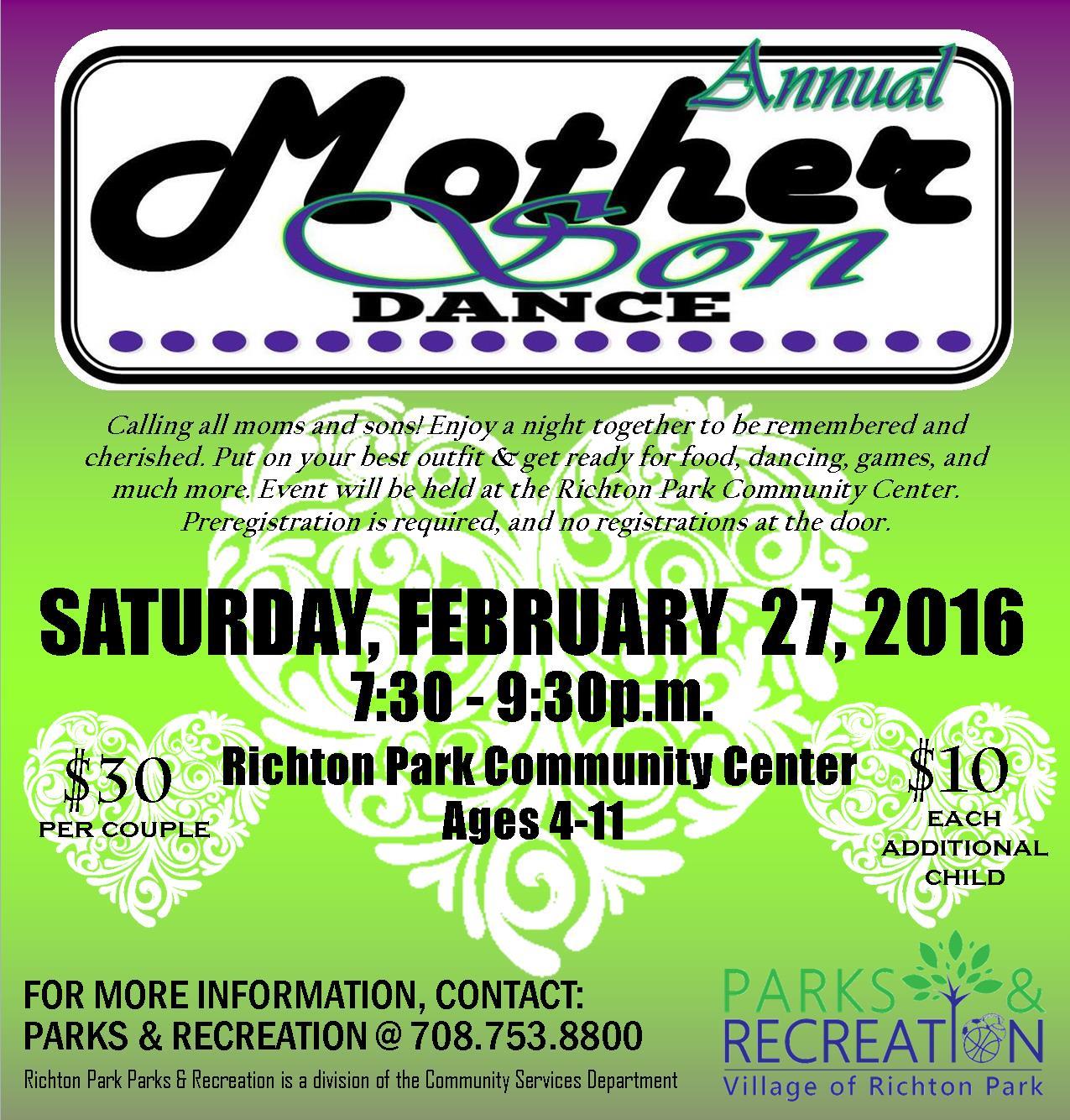 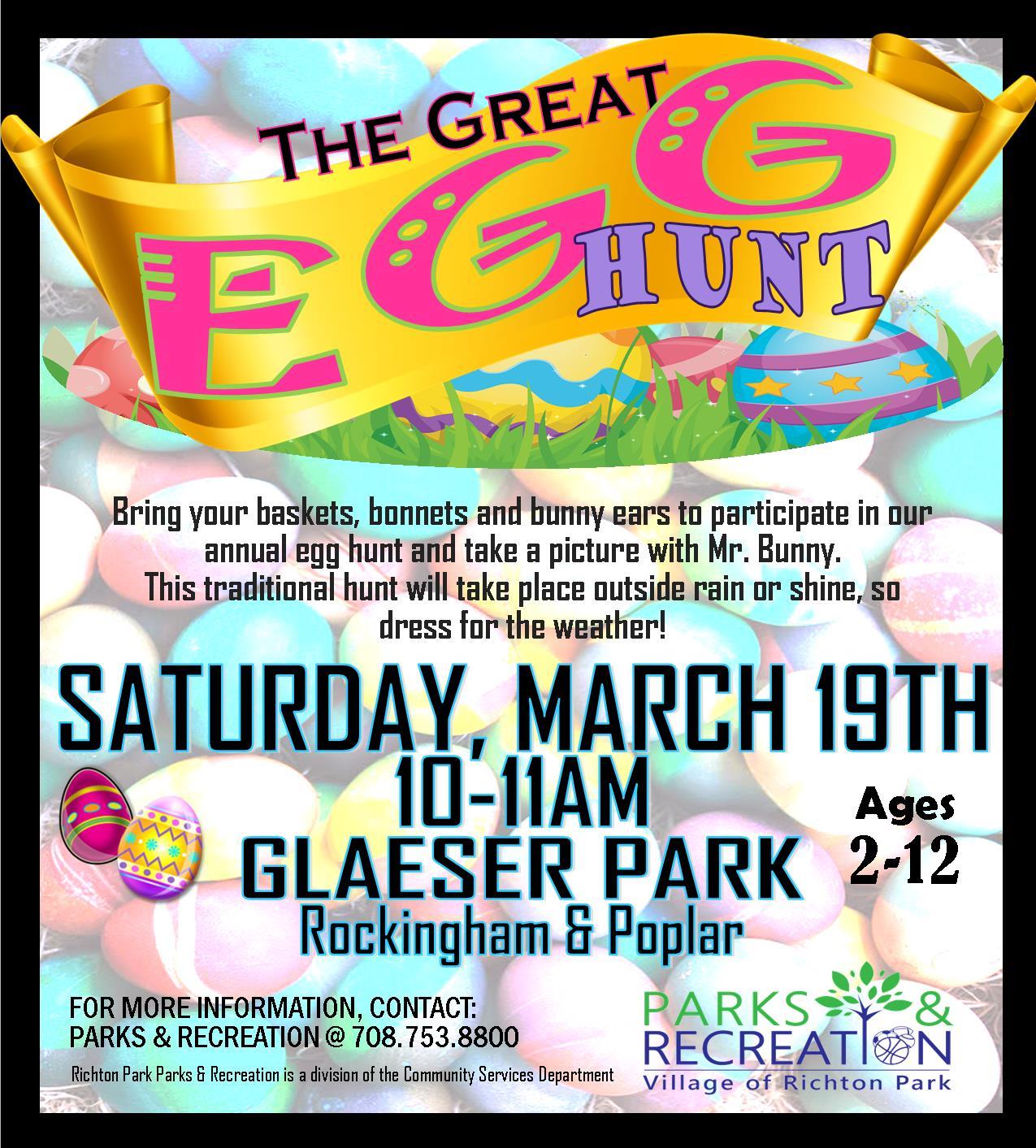 EXECUTIVE BOARDAntonio Belton - President
(312) 320-6188Carl Scott - Vice President
(773) 610-7733Annette Ware - Treasurer
(708) 828-0955Dreyanna Scott - Secretary
(708) 522-1240Darnell Langston-Sgt at Arms
(708) 420-6316MLE CONTACTmeadowlakeestates.hoa@gmail.comBLOCK CAPTAINSTommie Garner:  Chairman
747-9889Dan Brown:  Meadow Lake Drive
748-6553Carolyn Brown:  Meadow Lake Place
860-8526Steve Tyson:   Brook Ave
552-6397Rosie Dagon:  Meadow Lake Court
481-6253Larry Newman:  Spring Lane/Court: 481-8503Henry Ehizemwogie:  Meadow Lake Dr (773) 574-4825Jerry Rials:  Sunset Drive
747-6520Darnell Langston:  Capri Lane
420-6316Sherman Hollivay:  Harbor Lane(708)285-4344Annette Ware:  Bayview Drive
828-0955Sharon Kriha:  MLE back-up
567-0534